Isbjørn© Cecilie Lønn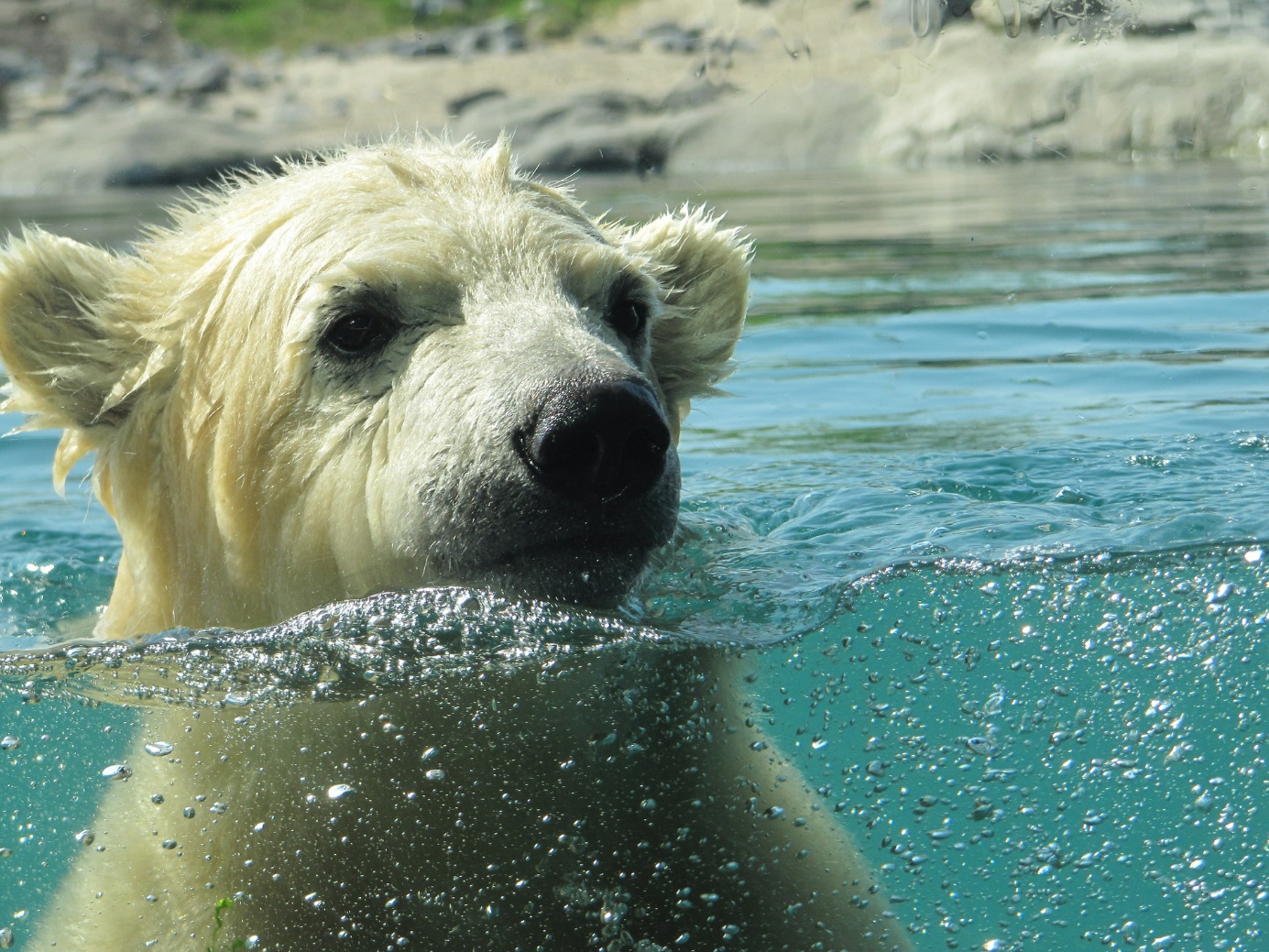 InnholdSubstantiv	3Når bruker vi ubestemt og bestemt form? Når bruker vi entall og flertall?	41.	Sett inn riktig form av substantivene.	5Adjektiv	8Hovedmønster for bøyning av adjektiv i ubestemt form	81.	Sett inn riktig form av adjektivene.	9Substantiv og adjektiv	11Vanlige uttrykk	12Helsetninger og konjunksjoner	13Leddsetninger og subjunksjoner	14Eiendomspronomen	15Adverb	16SubstantivOrd som ender på disse endelsene, er nesten alltid feminine:-het, -ing, -ningHusk: Feminine ord kan alltid være maskuline i tillegg.Ord som ender på disse endelsene, er nesten alltid maskuline:-sjon, -else, -domNår bruker vi ubestemt og bestemt form? Når bruker vi entall og flertall?Hvilken form av substantivet skal vi bruke? Grammatiske ord kan styre substantivets form. Et uttrykk kan styre substantivets form, f.eks.: i lys av dette, med utgangspunkt i, den gang var alt annerledes, den tid den sorg. Hvis det verken er grammatikk eller et uttrykk som styrer substantivets form, er det den som snakker eller situasjonen man er i som styrer. Man kan velge om man vil si: Jeg ser en mann der borte. / Jeg ser mannen der borte.Oversikt over når substantivet må stå i ubestemt form Etter eiendomspronomen: min bil – din telefon Etter genitivs-s: Annes barn – Melissas mann Etter tall: to dager – tre epler (men: de to dagene) Etter mengdeord: få mennesker – flere bokser (men: flere av boksene) Etter hver, hvilken, hva slags, per og slik/slike: hver dag – hvilken bok – hva slags bok – per uke – en slik jakke – slike gensere Etter hele + substantivet verden: hele verden. (Men i alle andre sammenhenger sier vi: hele dagen – hele morgenen – hele kvelden.) Oversikt over når substantivet må stå i bestemt form Etter påpekende pronomen: den/denne dagen – den/denne jakka – det/dette huset – de/disse tingene. Merk: For å uttrykke at noe er mer høytidelig, generelt, poetisk eller spesielt, kan vi bruke ubestemt form av substantiv: Det hvite hus, det vakre brudepar, den gode skole, det gode liv. Foran eiendomspronomen: bilen min – telefonen din – boken hans.Etter mengdeord + av: flere av boksene – mange av studentene.Etter ordet selve, selveste og hele (med unntak av hele verden): selve dagen – selveste kongen – hele dagen.Sett inn riktig form av substantivene.(filmpoliti) __________ byr på ferske (tips) _________ når det gjelder (påske) _________ (film) ___________.Det var på (tid) ________ at du kom! Jeg har ventet så lenge.I går kom jeg ikke i (tid) _________ til jobb.Nå er det i (tid) __________ å bake ferske (brød) __________ i de tusen (hjem) _______.Ønsker du deg en krimfri (påske) __________ - eller vil du sjekke ut (forslag) _________ som blir gitt av (ekspert) __________?I «Nedgravde (hemmelighet) ___________» må (etterforsker) __________ Cassie og Sunny nøste opp en gammel (drapssak) __________ hvor uskyldige (menneske) ________ skjuler mørke (hemmelighet) __________.Serien tar vare på de britiske (filmkvalitet) ___________, men den favner også ektefølt (drama) ________, komplekse (rollefigur) _________ og noen treffsikre (kommentar) ___________.(krimplot) __________ i (film) _________ bygges på fortreffelig (vis) _________ gjennom Sunnys skarpe (blikk) _________.Det blir også (tid) ______ til meningsfylte (samtale) ________ og noen (glass) ________ på (pub) ________.(bakteppe) __________ for (film) __________ er gamle (hemmelig) _________ fra (konflikt) __________ i Nord-Irland. Vi følger (etterforskning) _________ til Cassie og Sunny.Vi går rett inn i betente (sak) _________ og en mulig (seriemorder) _______ blant (politi) _________ egne (rekke) _________.(serie) _________ skifter imidlertid (gir) _______ midtveis. Man ofrer den gode (stemning) _________ til (fordel) _________ for anstrengt (dramatikk) __________.(vridning) _______ mot (slutt) _________ er ikke helt min kopp (te) __________.Man finner drivende gode (skildring) _________ av (miljø) __________, (landskap) __________ og (åsted) _________.Det er litt (tidshopping) ________ i (film) __________. Dette skaper litt (forvirring) _________. Filmen skildrer likevel (utfordring) _________ man kan ha når man jobber med gamle (bevis) __________ i (kombinasjon) _________ med moderne (teknologi) __________.(serie) __________ skal ha (ros) ________. Det er mange forseggjorte (grep) _________ i (serie) ________. Man omgår en del av (krimsjanger) ____________ (utfordring) __________ ved å bygge opp (serie) __________ spenning (trinn) ________ for (trinn) __________.Til (slutt) _______ vet (seer) ________ av (serie) ________ ikke hva som vil skje. (slutt) ________ er altså ulidelig spennende. Mot (slutt) _________ avsløres det hele, og (overraskelse) ____________ er stor.Alle seks (episode) _________ slippes på samme (dag) _________.Ord og uttrykk fra oppgaven.by (v4, ureg.) på noepå tidei tidei tidennøste (v1) oppfavne (v1)treffsikker kommentar (m)fortreffelig (adj.)bakteppe (n)betent sak (m)vridning (m/f)åsted (n)forseggjort (adj.)omgå (ureg.)ulidelig (adv.) spennendeAdjektivHovedmønster for bøyning av adjektiv i ubestemt form en god bil – ei god jakke – et godt liv – gode dager en norsk mann – ei norsk dame – et norsk flagg – norske mennesker en praktisk snekker – ei praktisk bok – et praktisk menneske – praktiske klær Men: en frisk mann – ei frisk dame – et friskt barn – friske mennesker en ekte venn – ei ekte dronning – et ekte vennskap – ekte gullkjeder en vennlig lærer – ei vennlig jente – et vennlig menneske – vennlige folk en blomstret(e) bukse – ei blomstret(e) jakke – et blomstret(e) slips – blomstrete/blomstrede duker en vakker dag – ei vakker sol – et vakkert hus – vakre strenderen sliten mann – ei sliten jente – et slitent menneske – slitne studenter en gammel sko – ei gammel fille – et gammelt skap – gamle dører en fast jobb – ei fast hånd – et fast grep – faste bestemmelser Men: en hvit bil – ei hvit dør – et hvitt hus – hvite vegger en absurd forestilling – ei absurd framstilling – et absurd teater – absurde vitser en rosa/lilla sløyfe – ei rosa/lilla bukse – et rosa/lilla skjørt – rosa/lilla briller en grønn sko – ei grønn jakke – et grønt belte – grønne planter Men: en viss person – ei viss dame – et visst menneske – visse dager (gjelder også «full» og «spiss») en blå bil – ei blå jakke – et blått skjørt – blå/blåe bukser (med -tt: fri, grå, rå, stri, ny, blå, brå, skrå, stø) Bøyning av regelrette adjektiv i bestemt form (bestemt form av adjektivet = flertallsformen) god (regelrett): den gode dagen – de gode dagenevakker (adjektiv som ender på -er): den vakre dagen – de vakre menneskene sliten (adjektiv som ender på -en): den slitne mannen – de slitne damene gammel (adjektiv som ender på -en): den gamle boken – de gamle bøkene Bøyning av uregelrette adjektiv i bestemt form annen (uregelrett): den andre dagen – de andre dagene liten (uregelrett): den lille jenta – de små jentene Vi bøyer adjektivet i bestemt form i disse tilfelleneEtter påpekende pronomen: den/denne, det/dette, de/disse: den fine stolen / den fineste stolen. Etter genitivs-s: Annes vanskelige dag / Annes vanskeligste dag. Etter possessive prononomen: min/mi/mitt/mine, din/di/ditt/dine, hans/ hennes, sin/si/sitt/sine, vår/vårt/våre, deres, vårt snille barn / våre snilleste barn. Men: min egen bil / mine egne biler (ikke «min *egne bil» i entall = unntak).Sett inn riktig form av adjektivene. Når det står verb i parentes, må du selv tenke deg til hva adjektivet er.Mange av påskens aller (stor) __________ krimgåter handlet om (grave ned) __________ hemmeligheter.Vi får mange splitter (ny) _________ serier.Det alltid (aktiv) ___________ Filmpolitiet gir oss filmene rangert fra (god) _________ til (dårlig) __________ serien.Noen (glemsk) ___________ vil kanskje sette pris på å få se (gammel) __________ serier på nytt.(glemsom) __________ seere vil få mange (skummel) ___________ serier å boltre seg i.Dette blir jo bare (bra) _________ og (bra) ___________. Dette går fra (dårlig) __________ enn (dårlig) ___________.(hardkokt) ___________, (krass) __________ og (bister) ____________ politimannen Tom Brannick står overfor sitt livs (stor) __________ utfordring.Med den aller (ny) _________ teknologien blir handlingen i (fersk) ___________ serien en (stri) ____________ kamp mot klokken.Politiet må finne (fellende) ________ DNA-bevisene for å unngå at (skummel, farlig) _________ mannen løslates. Det hele framstår som (risikabel) __________ prosjekter, og seeren følger med i (stigende) ____________ spenningen.Filmen har (ekstrem) ___________ fokus på (beryktet) __________ Cecil Hotel.(særegen) ____________ regissøren har manet fram (røff) _____________ bakteppe i denne (spekulativ) ___________ filmen. Regissøren bruker (grundig, god) ____________ kildegrunnlag.(stiv) __________ intervjuformen i filmen, med sitt (oppstilt) ____________ nærbilde av (brutal) __________ virkeligheten, går rett hjem hos (mottakelig) __________ seere.Filmen inneholder en del (seig) _________ rekonstruksjoner, litt for (kjent) _________ spenningsmusikk, (opplagt) __________ spørsmål og for (dramatisk) _________ effekter.(utstrakt) ___________ bruken av (forslitt) ___________ sjangerelementene gjør at regissøren ikke klarer å utnytte historiens (særegen) ___________ driv til fulle.(skråsikker) __________ ungdommene blir utsatt for en rekke (uggen, skummel) ___________ opplevelser.Når filmen er på sitt (god) ___________, klarer (engasjert) __________ seeren ikke å ta bort blikket fra skjermen.Vi møter en del (glatt, sleip) __________ typer i påskens (mangslungen) __________ serier.Akkurat (spesiell) ____________ serien vil noe mer enn å bare underholde med (grusom) ____________.Substantiv og adjektivVanlige uttrykkHelsetninger og konjunksjonerLeddsetninger og subjunksjonerEiendomspronomenAdverbKat.KjønnUbest. ent.Best. ent.Ubest. flert.Best. flert.1mbilbilenbilerbilene2mvantevantenvantervantene3f/mvognvognavognervognene4f/mlampelampalamperlampene5msykkelsykkelensyklersyklene6nmøbelmøbeletmøblermøblene7mlærerlærerenlærerelærerne8m/fsøstersøsterensøstresøstrene9norkesterorkesteretorkestreorkestrene10mvintervinterenvintrevintrene11nvesenvesenetvesen/vesenervesenene12nhushusethushusene13mskoskoenskoskoene14nmurhusmurhusetmurhusmurhusene15npapirpapiretpapir/papirerpapirene16nhjertehjertethjerterhjertene17nvirusvirusetvirusvirusene18mansattansatteansatteansatte19mmusikkmusikken--20---klærklærne21nvisumvisumetvisumer/visavisumene22nfaktumfaktumetfaktafaktaene23nakvariumakvarietakvarierakvariene24nalbumalbumetalbum/albumeralbumene25msumsummensummersummene